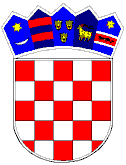 REPUBLIKA HRVATSKAVUKOVARSKO-SRIJEMSKA ŽUPANIJA				OPĆINA TOMPOJEVCIOPĆINSKO VIJEĆEKLASA: 421-02/19-01/8URBROJ: 2196/07-02-19-1Tompojevci,  17. prosinac 2019. god.Na temelju članka 10. stavka 3. Zakona o financiranju političkih aktivnosti, izborne promidžbe i referenduma („Narodne novine“, broj 29/19)  i članka 29. Statuta Općine Tompojevci („Službeni vjesnik“ Vukovarsko-srijemske županije br. 05/13, 02/15, 05/16, 02/18 i 12/19),  Općinsko vijeće Općine Tompojevci na 18.  sjednici održanoj 17. prosinca 2019. godine, donijelo je:ODLUKUo raspoređivanju sredstava za redovito godišnje financiranje političkih stranakai nezavisnih vijećnika za 2020. godinuČlanak 1.	Ovom Odlukom raspoređuju se sredstva za financiranje političkih stranaka i nezavisnih vijećnika zastupljenih u Općinskom vijeću Općine Tompojevci za 2020. godinu, a koja su osigurana u Proračunu Općine Tompojevci za 2020. godinu.	Izrazi koji se koriste u ovoj Odluci, a imaju rodno značenje, koriste se neutralno i odnose se jednako na muški i ženski rod.Članak 2.	Pravo na redovito godišnje financiranje iz Proračuna imaju političke stranke koje su prema konačnim rezultatima izbora dobile mjesto člana u Općinskom vijeću Općine Tompojevci i nezavisni vijećnici.Članak 3.	Sredstva za redovito godišnje financiranje političkih stranaka i nezavisnih vijećnika osiguravaju se u Proračunu Općine Tompojevci za 2020. godinu u iznosu od 12.400,00 kuna.	Za svakog člana Općinskog vijeća podzastupljenog spola, političkim strankama i nezavisnim vijećnicima pripada i pravo na naknadu u visini od 10% iznosa predviđenog po svakom članu Općinskog vijeća. U Općinskom vijeću Općine Tompojevci podzastupljen je ženski spol.	Podzastupljenost spola u smislu stavka 2. ovoga članka postoji ako je zastupljenost jednog spola u Općinskom vijeću niža od 40%.Članak 4.	Sredstva iz članka 3. stavka 1. ove Odluke raspoređuju se na način da se utvrdi jednak iznos sredstava za svakog člana u Općinskom vijeću, tako da pojedinoj političkoj stranci koja je bila predlagatelj liste pripadaju sredstva razmjerno broju dobivenih mjesta članova u Općinskom vijeću, prema konačnim rezultatima izbora za članove Općinskog vijeća.	Ako je sa zajedničke liste koju su predložile dvije ili više političkih stranaka, prema konačnim rezultatima izbora, izabran član Općinskog vijeća koji nije član niti jedne od političkih stranaka koje su predložile zajedničku listu, sredstva za tog člana Općinskog vijeća raspoređuju se političkim strankama koje su predložile zajedničku listu sukladno njihovu sporazumu, a ako sporazum nije zaključen, razmjerno broju osvojenih mjesta članova Općinskog vijeća Općine Tompojevci.	Sporazum iz prethodnog stavka ovoga članka dostavlja se Općinskom vijeću Općine Tompojevci.	U slučaju udruživanja dviju ili više političkih stranaka financijska sredstva koja se raspoređuju sukladno stavku 1. ovoga članka pripadaju političkoj stranci koja je pravni sljednik političkih stranaka koje su udruživanjem prestale postojati. Politička stranka koja je pravni sljednik dužna je Općinskom vijeću Općine Tompojevci dostaviti pisanu obavijest o statusnoj promjeni (udruživanju stranaka) najkasnije u roku od 15 dana od dana nastanka promjene.	Ako nezavisni vijećnik postane član političke stranke koja participira u Općinskom vijeću, sredstva za redovito godišnje financiranje iz Proračuna za tog vijećnika pripadaju političkoj stranci čiji je on postao član i doznačuju se na račun te političke stranke u razdoblju do isteka njegova mandata, neovisno o eventualnom istupanju iz te stranke u navedenom razdoblju. Nezavisni vijećnik dužan je najkasnije u roku 15 dana od dana stupanja u članstvo političke stranke o tome pisano izvijestiti Općinsko vijeće.	U slučaju iz prethodnog stavka ovoga članka nezavisni vijećnik dužan je, u roku od 60 dana od dana stupanja u članstvo političke stranke, zatvoriti poseban račun, a preostala sredstva s tog računa uplatiti na račun političke stranke čiji je postao član.Članak 5.Sredstva iz članka 3. stavka 1. ove Odluke raspoređuju se, kako slijedi:Članak 6.	Sredstva raspoređena prema članku 5. ove Odluke doznačuju se na žiro račun  političkih stranaka, odnosno na poseban račun nezavisnih vijećnika izabranih s liste grupe birača, tromjesečno u jednakim iznosima.Članak 7.	Ova Odluka objavit će se u „Službenom vjesniku“ Vukovarsko-srijemske županije, a stupa na snagu 01.01.2020. godine.	                                                 Predsjednik Općinskog vijeća                                                                                                                            Dubravko MartićStranka/vijećniciBroj vijećnikaBroj vijećnikaTromjesečni iznos po stranci u knTromjesečni iznos po stranci u knTromjesečni iznos po stranci u knTromjesečni iznos po stranci u knTromjesečni iznos po stranci u knUkupnou knStranka/vijećniciženemuškarci1. tromj.2. tromj.3. tromj.3. tromj.4. tromj.Ukupnou knKandidacijska lista grupe birača341.825,001.825,001.825,001.825,001.825,007.300,00Hrvatska demokratska zajednica - HDZ131.025,001.025,001.025,001.025,001.025,004.100,00Hrvatska seljačka stranka - HSS01250,00250,00250,00250,00250,001.000,00Ukupno12.400,00